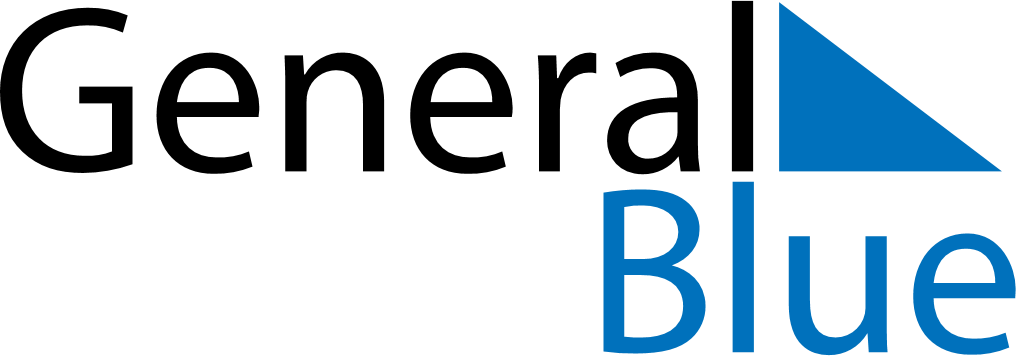 Weekly CalendarOctober 21, 2019 - October 27, 2019Weekly CalendarOctober 21, 2019 - October 27, 2019AMPMMondayOct 21TuesdayOct 22WednesdayOct 23ThursdayOct 24FridayOct 25SaturdayOct 26SundayOct 27